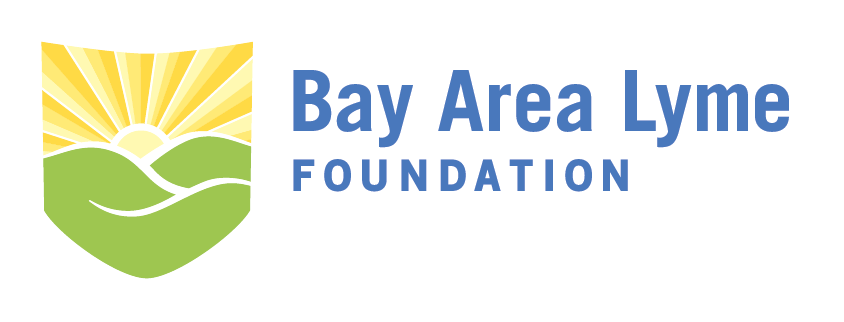 Research Grant ApplicationPlease complete the following application and send it to award@bayarealyme.org. Your application should include a research proposal of no more than 10 pages (12-point font preferred) using the suggested outline below. For additional questions about application submissions, please contact the Bay Area Lyme Foundation offices at info@bayarealyme.org or by phone at (650) 530-2439.I. Contact InformationApplicant Name: ______________________________________________________________________Title:________________________________________________________________________________Organization Affiliation:_________________________________________________________________Organization Type: 501(c)3 Public university (170(c)) Other non--profit entityIf other please describe: ________________________________________________________________Address:_____________________________________________________________________________City:__________________________________________State:____________ZIP:___________________Email:_______________________________________________________________________________Phone:_________________________________________Fax:__________________________________II. Applicant Biosketch/CVAttach current CV or biosketch with application form.III. Title of Proposed Project:IV. Background: Please include detailed background on the science or technology underlying the proposal including successful use in other fields or indications.V.  Aims of Project:Please describe the specific aims of the proposal including hypotheses, methods, and statistics.VI. Project Timeline Please include a timeline with major milestones to complete the project. A Gantt chart is helpful.VII. Project Budget Please outline the cost of the project including personnel, materials, and other resources required to complete the key deliverable(s). (Note: It is the policy of the Bay Area Lyme Foundation to pay no more than 5% of any grant towards overhead or indirect costs.)VIII. Rigor & ReproducibilityPlease describe the steps that you will take to ensure the research is rigorous and reproducible.